ПРОФЕСИОНАЛНА ГИМНАЗИЯ ПО МСС „НИКОЛА ЗЛАТАРСКИ” 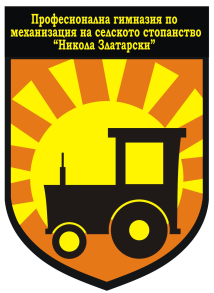 Гр.Златарица, ул.”Ропотамо” №19, тел./факс 0615/3-54-12, e-mail: pgmss@abv.bgКонспект по информационни технологии 9 класОтваряне, запазване и отпечатване на файл.Файлова система.Създаване на изображение.Въвеждане и редактиране на текст.Създаване на презентация с MS Power Point=Електронни таблици.Включване на нетекстови обекти.Антивирусни програми.Преподавател:…………………..                              Директор:…………………..                          /П. Димитров/                                                       /М. Петкова/